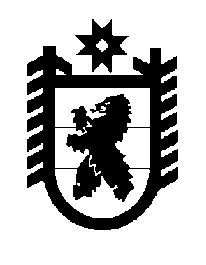 Российская Федерация Республика Карелия    ПРАВИТЕЛЬСТВО РЕСПУБЛИКИ КАРЕЛИЯРАСПОРЯЖЕНИЕ                                от  2 марта 2016 года № 152р-Пг. Петрозаводск Внести в распоряжение Правительства Республики Карелия от                    30 июля  2015 года № 480р-П  следующие изменения: 1) в преамбуле слова «, предназначенных для создания индустриальных парков в городах Петрозаводск, Костомукша, Кондопога и поселке городского типа Вяртсиля» заменить словами «в соответствии с мероприятиями федеральной целевой программы «Развитие Республики Карелия на период до 2020 года», утвержденной постановлением Правительства Российской Федерации от 9 июня 2015 года № 570»;2) в пункте 1 слова «реализации мероприятий по формированию промышленных площадок, в том числе обеспечению их необходимой инфраструктурой и энергетическими мощностями, предназначенных для создания индустриальных парков в городах Петрозаводск, Костомукша, Кондопога и поселке городского типа Вяртсиля» заменить словами «формированию промышленных площадок на территории Республики Карелия»; 3) в состав рабочей группы, утвержденный вышеуказанным распоряжением, внести следующие изменения:а) в наименовании слова «реализации мероприятий по формированию промышленных площадок, в том числе обеспечению их необходимой инфраструктурой и энергетическими мощностями, предназначенных для создания индустриальных парков в городах Петрозаводск, Костомукша, Кондопога и поселке городского типа Вяртсиля» заменить словами «формированию промышленных площадок на территории Республики Карелия»;б) включить в состав рабочей группы следующих лиц:Ширшов И.В. – исполняющий обязанности заместителя Главы Республики Карелия по развитию инфраструктуры, заместитель руководителя рабочей группы;Климов С.В. – начальник казенного учреждения Республики Карелия «Управление капитального строительства Республики Карелия»;Иванов А.В. – заместитель председателя комитета экономики и управления муниципальным имуществом – начальник управления экономики и инвестиционной политики администрации Петрозаводского городского округа (по согласованию); в) исключить из состава рабочей группы Владимирова В.В.,       Тельнова О.В.           ГлаваРеспублики  Карелия                                                              А.П. Худилайнен